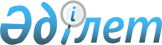 О признании утратившими силу приказа и структурных элементов некоторых приказов Министерства национальной экономики Республики КазахстанПриказ Министра цифрового развития, инноваций и аэрокосмической промышленности Республики Казахстан от 19 февраля 2020 года № 68/НҚ. Зарегистрирован в Министерстве юстиции Республики Казахстан 25 февраля 2020 года № 20067
      В соответствии с пунктом 2 статьи 50 Закона Республики Казахстан от 6 апреля 2016 года "О правовых актах" ПРИКАЗЫВАЮ:
      1. Признать утратившими силу приказ и структурные элементы некоторых приказов Министерства национальной экономики Республики Казахстан согласно приложению к настоящему приказу.
      2. Комитету государственных услуг Министерства цифрового развития, инноваций и аэрокосмической промышленности Республики Казахстан обеспечить:
      1) государственную регистрацию настоящего приказа в Министерстве юстиции Республики Казахстан;
      2) размещение настоящего приказа на интернет-ресурсе Министерства цифрового развития, инноваций и аэрокосмической промышленности Республики Казахстан;
      3) в течение десяти рабочих дней после государственной регистрации настоящего приказа представление в Юридический департамент Министерства цифрового развития, инноваций и аэрокосмической промышленности Республики Казахстан сведений об исполнении мероприятий, предусмотренных подпунктами 1), 2) настоящего пункта.
      3. Контроль за исполнением настоящего приказа возложить на курирующего вице-министра цифрового развития, инноваций и аэрокосмической промышленности Республики Казахстан.
      4. Настоящий приказ вводится в действие по истечении десяти календарных дней после дня его первого официального опубликования.
      1. Приказ Министра национальной экономики Республики Казахстан от 3 декабря 2014 года № 126 "Об утверждении Правил по разработке стандартов и регламентов государственных услуг" (зарегистрирован в Реестре нормативных правовых актов под № 10124, опубликован 19 сентября 2015 года в газете "Казахстанская правда" № 180 (28056)).
      2. Пункт 7 Перечня приказов Министерства национальной экономики Республики Казахстан, в которые вносятся изменения и дополнение, утвержденного приказом Министра национальной экономики Республики Казахстан от 15 сентября 2015 года № 637 "О внесении изменений и дополнения в некоторые приказы Министерства национальной экономики Республики Казахстан" (зарегистрирован в Реестре нормативных правовых актов под № 12158, опубликован 26 октября 2015 года в информационно-правовой системе "Әділет").
      3. Подпункт 2) пункта 1 приказа Министра национальной экономики Республики Казахстан от 9 декабря 2015 года № 757 "О внесении изменений в некоторые приказы уполномоченного органа в сфере оказания государственных услуг" (зарегистрирован в Реестре нормативных правовых актов под № 12939, опубликован 5 февраля 2016 года в информационно-правовой системе "Әділет").
      4. Подпункт 2) пункта 1 приказа исполняющего обязанности Министра национальной экономики Республики Казахстан от 17 июня 2016 года № 264 "О внесении изменений в некоторые приказы уполномоченного органа в сфере оказания государственных услуг" (зарегистрирован в Реестре нормативных правовых актов под № 13964, опубликован 5 августа 2016 года в информационно-правовой системе "Әділет").
					© 2012. РГП на ПХВ «Институт законодательства и правовой информации Республики Казахстан» Министерства юстиции Республики Казахстан
				
      Министр цифрового развития, 
инноваций и аэрокосмической промышленности 
Республики Казахстан 

А. Жумагалиев
Приложение к приказу
Министра цифрового
развития, инноваций и
аэрокосмической промышленности
Республика Казахстан
от 19 февраля 2020 года № 68/НҚ